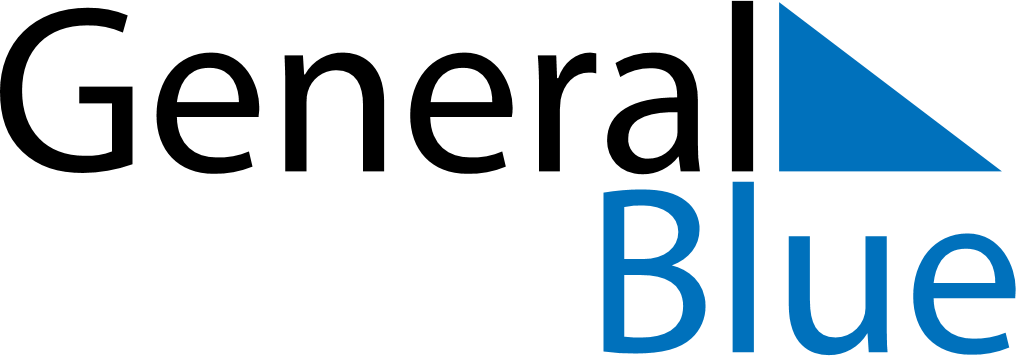 July 2024July 2024July 2024July 2024July 2024July 2024Dublin, Leinster, IrelandDublin, Leinster, IrelandDublin, Leinster, IrelandDublin, Leinster, IrelandDublin, Leinster, IrelandDublin, Leinster, IrelandSunday Monday Tuesday Wednesday Thursday Friday Saturday 1 2 3 4 5 6 Sunrise: 5:01 AM Sunset: 9:56 PM Daylight: 16 hours and 54 minutes. Sunrise: 5:02 AM Sunset: 9:55 PM Daylight: 16 hours and 53 minutes. Sunrise: 5:03 AM Sunset: 9:55 PM Daylight: 16 hours and 51 minutes. Sunrise: 5:04 AM Sunset: 9:54 PM Daylight: 16 hours and 50 minutes. Sunrise: 5:05 AM Sunset: 9:54 PM Daylight: 16 hours and 49 minutes. Sunrise: 5:05 AM Sunset: 9:53 PM Daylight: 16 hours and 47 minutes. 7 8 9 10 11 12 13 Sunrise: 5:06 AM Sunset: 9:52 PM Daylight: 16 hours and 45 minutes. Sunrise: 5:08 AM Sunset: 9:52 PM Daylight: 16 hours and 44 minutes. Sunrise: 5:09 AM Sunset: 9:51 PM Daylight: 16 hours and 42 minutes. Sunrise: 5:10 AM Sunset: 9:50 PM Daylight: 16 hours and 40 minutes. Sunrise: 5:11 AM Sunset: 9:49 PM Daylight: 16 hours and 38 minutes. Sunrise: 5:12 AM Sunset: 9:48 PM Daylight: 16 hours and 36 minutes. Sunrise: 5:13 AM Sunset: 9:47 PM Daylight: 16 hours and 34 minutes. 14 15 16 17 18 19 20 Sunrise: 5:14 AM Sunset: 9:46 PM Daylight: 16 hours and 31 minutes. Sunrise: 5:16 AM Sunset: 9:45 PM Daylight: 16 hours and 29 minutes. Sunrise: 5:17 AM Sunset: 9:44 PM Daylight: 16 hours and 27 minutes. Sunrise: 5:18 AM Sunset: 9:43 PM Daylight: 16 hours and 24 minutes. Sunrise: 5:20 AM Sunset: 9:42 PM Daylight: 16 hours and 21 minutes. Sunrise: 5:21 AM Sunset: 9:40 PM Daylight: 16 hours and 19 minutes. Sunrise: 5:23 AM Sunset: 9:39 PM Daylight: 16 hours and 16 minutes. 21 22 23 24 25 26 27 Sunrise: 5:24 AM Sunset: 9:38 PM Daylight: 16 hours and 13 minutes. Sunrise: 5:26 AM Sunset: 9:36 PM Daylight: 16 hours and 10 minutes. Sunrise: 5:27 AM Sunset: 9:35 PM Daylight: 16 hours and 8 minutes. Sunrise: 5:29 AM Sunset: 9:34 PM Daylight: 16 hours and 5 minutes. Sunrise: 5:30 AM Sunset: 9:32 PM Daylight: 16 hours and 2 minutes. Sunrise: 5:32 AM Sunset: 9:31 PM Daylight: 15 hours and 58 minutes. Sunrise: 5:33 AM Sunset: 9:29 PM Daylight: 15 hours and 55 minutes. 28 29 30 31 Sunrise: 5:35 AM Sunset: 9:27 PM Daylight: 15 hours and 52 minutes. Sunrise: 5:36 AM Sunset: 9:26 PM Daylight: 15 hours and 49 minutes. Sunrise: 5:38 AM Sunset: 9:24 PM Daylight: 15 hours and 46 minutes. Sunrise: 5:40 AM Sunset: 9:22 PM Daylight: 15 hours and 42 minutes. 